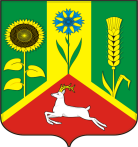 СОВЕТ ДЕПУТАТОВМУНИЦИПАЛЬНОГО ОБРАЗОВАНИЯВАСИЛЬЕВСКИЙ СЕЛЬСОВЕТСАРАКТАШСКОГО РАЙОНАОРЕНБУРГСКОЙ ОБЛАСТИЧЕТВЕРТЫЙ СОЗЫВР Е Ш Е Н И Е Очередного тридцать второго заседания Совета депутатовВасильевского сельсовета Саракташского района четвёртого созыва12  апреля  2024 г                            с. Васильевка                                №  146Об исполнении бюджета муниципального образования   Васильевский сельсовет за   2023 годНа основании статей 12, 132 Конституции Российской Федерации, статьи 9 Бюджетного кодекса Российской Федерации, статьи 35 Федерального закона от 06.10.2003 года № 131-ФЗ «Об общих принципах местного самоуправления в Российской Федерации» и Устава Васильевского сельсовета, Совет депутатов Васильевского сельсовета      РЕШИЛ:          1.  Принять к сведению  отчет об исполнении бюджета муниципального образования Васильевский  сельсовет за    2023г.  по   доходам в сумме  10 751 708,71 рублей и расходам в сумме 10 698 507,57 рублей с превышением доходов над расходами в 53 201,14 сумме рублей.          1.1. Утвердить исполнение:- по   доходам   бюджета сельсовета   за   2023 год  согласно  приложению  №1,- по структуре расходов бюджета   сельсовета  за   2023  год согласно приложению №2.2. Настоящее решение вступает в силу после дня его обнародования и подлежит размещению на официальном сайте Васильевского сельсовета в сети «Интернет».  3. Контроль за исполнением данного решения возложить на постоянную комиссию  по бюджетной, налоговой и финансовой политике, собственности и экономическим вопросам, торговле и быту  (Мурсалимов К.Х.).Разослано: прокурору района, постоянной комиссии, на сайт, в дело.Приложение № 1 к решению Совета депутатов сельсовета от 12.04.2024  № 146Доходы местного бюджета за 12 месяцев 2023 года по кодам классификации доходов бюджетовПриложение № 2 к решению Совета депутатов сельсовета от 12.04.2024  № 146Расходы местного бюджета за 12 месяцев 2023 года по разделам, подразделам классификации расходов бюджетаПредседатель Совета депутатов -                                           М.А. УгловГлава муниципального образования –                                       В.Н.ТихоновНаименование показателяКод строкиКод дохода по бюджетной классификацииУтвержденные бюджетные назначенияИсполненоНеисполненные назначения123456Доходы бюджета - всего010X10 321 148,4010 751 708,710,00в том числе:НАЛОГОВЫЕ И НЕНАЛОГОВЫЕ ДОХОДЫ010000 100000000000000004 380 248,404 827 913,710,00НАЛОГИ НА ПРИБЫЛЬ, ДОХОДЫ010000 101000000000000001 172 500,001 327 689,480,00Налог на доходы физических лиц010000 101020000100001101 172 500,001 327 689,480,00Налог на доходы физических лиц с доходов, источником которых является налоговый агент, за исключением доходов, в отношении которых исчисление и уплата налога осуществляются в соответствии со статьями 227, 227.1 и 228 Налогового кодекса Российской Федерации, а также доходов от долевого участия в организации, полученных в виде дивидендов010000 101020100100001101 147 000,001 300 314,860,00Налог на доходы физических лиц с доходов, источником которых является налоговый агент, за исключением доходов, в отношении которых исчисление и уплата налога осуществляются в соответствии со статьями 227, 227.1 и 228 Налогового кодекса Российской Федерации, а также доходов от долевого участия в организации, полученных в виде дивидендов (сумма платежа (перерасчеты, недоимка и задолженность по соответствующему платежу, в том числе по отмененному)010182 101020100110001101 147 000,001 300 332,330,00Налог на доходы физических лиц с доходов, источником которых является налоговый агент, за исключением доходов, в отношении которых исчисление и уплата налога осуществляются в соответствии со статьями 227, 227.1 и 228 Налогового кодекса Российской Федерации, а также доходов от долевого участия в организации, полученных в виде дивидендов (суммы денежных взысканий (штрафов) по соответствующему платежу согласно законодательству Российской Федерации)010182 101020100130001100,00-17,470,00Налог на доходы физических лиц с доходов, полученных физическими лицами в соответствии со статьей 228 Налогового кодекса Российской Федерации010000 1010203001000011025 500,0027 374,620,00Налог на доходы физических лиц с доходов, полученных физическими лицами в соответствии со статьей 228 Налогового кодекса Российской Федерации (сумма платежа (перерасчеты, недоимка и задолженность по соответствующему платежу, в том числе по отмененному)010182 1010203001100011025 500,0027 224,620,00Налог на доходы физических лиц с доходов, полученных физическими лицами в соответствии со статьей 228 Налогового кодекса Российской Федерации (суммы денежных взысканий (штрафов) по соответствующему платежу согласно законодательству Российской Федерации)010182 101020300130001100,00150,000,00НАЛОГИ НА ТОВАРЫ (РАБОТЫ, УСЛУГИ), РЕАЛИЗУЕМЫЕ НА ТЕРРИТОРИИ РОССИЙСКОЙ ФЕДЕРАЦИИ010000 103000000000000001 607 000,001 869 887,070,00Акцизы по подакцизным товарам (продукции), производимым на территории Российской Федерации010000 103020000100001101 607 000,001 869 887,070,00Доходы от уплаты акцизов на дизельное топливо, подлежащие распределению между бюджетами субъектов Российской Федерации и местными бюджетами с учетом установленных дифференцированных нормативов отчислений в местные бюджеты010000 10302230010000110761 000,00968 890,430,00Доходы от уплаты акцизов на дизельное топливо, подлежащие распределению между бюджетами субъектов Российской Федерации и местными бюджетами с учетом установленных дифференцированных нормативов отчислений в местные бюджеты (по нормативам, установленным федеральным законом о федеральном бюджете в целях формирования дорожных фондов субъектов Российской Федерации)010182 10302231010000110761 000,00968 890,430,00Доходы от уплаты акцизов на моторные масла для дизельных и (или) карбюраторных (инжекторных) двигателей, подлежащие распределению между бюджетами субъектов Российской Федерации и местными бюджетами с учетом установленных дифференцированных нормативов отчислений в местные бюджеты010000 103022400100001105 000,005 060,390,00Доходы от уплаты акцизов на моторные масла для дизельных и (или) карбюраторных (инжекторных) двигателей, подлежащие распределению между бюджетами субъектов Российской Федерации и местными бюджетами с учетом установленных дифференцированных нормативов отчислений в местные бюджеты (по нормативам, установленным федеральным законом о федеральном бюджете в целях формирования дорожных фондов субъектов Российской Федерации)010182 103022410100001105 000,005 060,390,00Доходы от уплаты акцизов на автомобильный бензин, подлежащие распределению между бюджетами субъектов Российской Федерации и местными бюджетами с учетом установленных дифференцированных нормативов отчислений в местные бюджеты010000 10302250010000110941 000,001 001 423,820,00Доходы от уплаты акцизов на автомобильный бензин, подлежащие распределению между бюджетами субъектов Российской Федерации и местными бюджетами с учетом установленных дифференцированных нормативов отчислений в местные бюджеты (по нормативам, установленным федеральным законом о федеральном бюджете в целях формирования дорожных фондов субъектов Российской Федерации)010182 10302251010000110941 000,001 001 423,820,00Доходы от уплаты акцизов на прямогонный бензин, подлежащие распределению между бюджетами субъектов Российской Федерации и местными бюджетами с учетом установленных дифференцированных нормативов отчислений в местные бюджеты010000 10302260010000110-100 000,00-105 487,570,00Доходы от уплаты акцизов на прямогонный бензин, подлежащие распределению между бюджетами субъектов Российской Федерации и местными бюджетами с учетом установленных дифференцированных нормативов отчислений в местные бюджеты (по нормативам, установленным федеральным законом о федеральном бюджете в целях формирования дорожных фондов субъектов Российской Федерации)010182 10302261010000110-100 000,00-105 487,570,00НАЛОГИ НА СОВОКУПНЫЙ ДОХОД010000 10500000000000000254 810,00207 626,7647 183,24Налог, взимаемый в связи с применением упрощенной системы налогообложения010000 10501000000000110254 490,00207 626,7646 863,24Налог, взимаемый с налогоплательщиков, выбравших в качестве объекта налогообложения доходы010000 1050101001000011030 490,0030 490,260,00Налог, взимаемый с налогоплательщиков, выбравших в качестве объекта налогообложения доходы010000 1050101101000011030 490,0030 490,260,00Налог, взимаемый с налогоплательщиков, выбравших в качестве объекта налогообложения доходы (сумма платежа (перерасчеты, недоимка и задолженность по соответствующему платежу, в том числе по отмененному)010182 1050101101100011030 490,0030 490,260,00Налог, взимаемый с налогоплательщиков, выбравших в качестве объекта налогообложения доходы, уменьшенные на величину расходов010000 10501020010000110224 000,00177 136,5046 863,50Налог, взимаемый с налогоплательщиков, выбравших в качестве объекта налогообложения доходы, уменьшенные на величину расходов (в том числе минимальный налог, зачисляемый в бюджеты субъектов Российской Федерации)010000 10501021010000110224 000,00177 136,5046 863,50Налог, взимаемый с налогоплательщиков, выбравших в качестве объекта налогообложения доходы, уменьшенные на величину расходов (в том числе минимальный налог, зачисляемый в бюджеты субъектов Российской Федерации (сумма платежа (перерасчеты, недоимка и задолженность по соответствующему платежу, в том числе по отмененному)010182 10501021011000110224 000,00177 136,5046 863,50Единый сельскохозяйственный налог010000 10503000010000110320,000,00320,00Единый сельскохозяйственный налог010000 10503010010000110320,000,00320,00Единый сельскохозяйственный налог (сумма платежа (перерасчеты, недоимка и задолженность по соответствующему платежу, в том числе по отмененному)010182 10503010011000110320,000,00320,00НАЛОГИ НА ИМУЩЕСТВО010000 106000000000000001 190 500,001 230 897,000,00Налог на имущество физических лиц010000 1060100000000011022 000,0021 815,24184,76Налог на имущество физических лиц, взимаемый по ставкам, применяемым к объектам налогообложения, расположенным в границах сельских поселений010000 1060103010000011022 000,0021 815,24184,76Налог на имущество физических лиц, взимаемый по ставкам, применяемым к объектам налогообложения, расположенным в границах сельских поселений (сумма платежа (перерасчеты, недоимка и задолженность по соответствующему платежу, в том числе по отмененному)010182 1060103010100011022 000,0021 815,24184,76Земельный налог010000 106060000000001101 168 500,001 209 081,760,00Земельный налог с организаций010000 10606030000000110396 500,00396 509,350,00Земельный налог с организаций, обладающих земельным участком, расположенным в границах сельских поселений010000 10606033100000110396 500,00396 509,350,00Земельный налог с организаций, обладающих земельным участком, расположенным в границах сельских поселений (сумма платежа (перерасчеты, недоимка и задолженность по соответствующему платежу, в том числе по отмененному)010182 10606033101000110396 500,00396 509,350,00Земельный налог с физических лиц010000 10606040000000110772 000,00812 572,410,00Земельный налог с физических лиц, обладающих земельным участком, расположенным в границах сельских поселений010000 10606043100000110772 000,00812 572,410,00Земельный налог с физических лиц, обладающих земельным участком, расположенным в границах сельских поселений (сумма платежа (перерасчеты, недоимка и задолженность по соответствующему платежу, в том числе по отмененному)010182 10606043101000110772 000,00812 572,410,00ГОСУДАРСТВЕННАЯ ПОШЛИНА010000 108000000000000000,001 875,000,00Государственная пошлина за совершение нотариальных действий (за исключением действий, совершаемых консульскими учреждениями Российской Федерации)010000 108040000100001100,001 875,000,00Государственная пошлина за совершение нотариальных действий должностными лицами органов местного самоуправления, уполномоченными в соответствии с законодательными актами Российской Федерации на совершение нотариальных действий010000 108040200100001100,001 875,000,00Государственная пошлина за совершение нотариальных действий должностными лицами органов местного самоуправления, уполномоченными в соответствии с законодательными актами Российской Федерации на совершение нотариальных действий010122 108040200110001100,001 875,000,00ДОХОДЫ ОТ ИСПОЛЬЗОВАНИЯ ИМУЩЕСТВА, НАХОДЯЩЕГОСЯ В ГОСУДАРСТВЕННОЙ И МУНИЦИПАЛЬНОЙ СОБСТВЕННОСТИ010000 11100000000000000155 438,40189 938,400,00Доходы, получаемые в виде арендной либо иной платы за передачу в возмездное пользование государственного и муниципального имущества (за исключением имущества бюджетных и автономных учреждений, а также имущества государственных и муниципальных унитарных предприятий, в том числе казенных)010000 11105000000000120155 438,40189 938,400,00Доходы, получаемые в виде арендной платы за земли после разграничения государственной собственности на землю, а также средства от продажи права на заключение договоров аренды указанных земельных участков (за исключением земельных участков бюджетных и автономных учреждений)010000 11105020000000120117 000,00151 500,000,00Доходы, получаемые в виде арендной платы, а также средства от продажи права на заключение договоров аренды за земли, находящиеся в собственности сельских поселений (за исключением земельных участков муниципальных бюджетных и автономных учреждений)010122 11105025100000120117 000,00151 500,000,00Доходы от сдачи в аренду имущества, находящегося в оперативном управлении органов государственной власти, органов местного самоуправления, органов управления государственными внебюджетными фондами и созданных ими учреждений (за исключением имущества бюджетных и автономных учреждений)010000 1110503000000012038 438,4038 438,400,00Доходы от сдачи в аренду имущества, находящегося в оперативном управлении органов управления сельских поселений и созданных ими учреждений (за исключением имущества муниципальных бюджетных и автономных учреждений)010122 1110503510000012038 438,4038 438,400,00БЕЗВОЗМЕЗДНЫЕ ПОСТУПЛЕНИЯ010000 200000000000000005 940 900,005 923 795,0017 105,00БЕЗВОЗМЕЗДНЫЕ ПОСТУПЛЕНИЯ ОТ ДРУГИХ БЮДЖЕТОВ БЮДЖЕТНОЙ СИСТЕМЫ РОССИЙСКОЙ ФЕДЕРАЦИИ010000 202000000000000005 670 900,005 670 900,000,00Дотации бюджетам бюджетной системы Российской Федерации010000 202100000000001504 759 000,004 759 000,000,00Дотации на выравнивание бюджетной обеспеченности010000 202150010000001504 371 000,004 371 000,000,00Дотации бюджетам сельских поселений на выравнивание бюджетной обеспеченности из бюджета субъекта Российской Федерации010122 202150011000001504 371 000,004 371 000,000,00Дотации на выравнивание бюджетной обеспеченности из бюджетов муниципальных районов, городских округов с внутригородским делением010000 2021600100000015028 000,0028 000,000,00Дотации бюджетам сельских поселений на выравнивание бюджетной обеспеченности из бюджетов муниципальных районов010122 2021600110000015028 000,0028 000,000,00Прочие дотации010000 20219999000000150360 000,00360 000,000,00Прочие дотации бюджетам сельских поселений010122 20219999100000150360 000,00360 000,000,00Субвенции бюджетам бюджетной системы Российской Федерации010000 20230000000000150128 500,00128 500,000,00Субвенции бюджетам на осуществление первичного воинского учета органами местного самоуправления поселений, муниципальных и городских округов010000 20235118000000150128 500,00128 500,000,00Субвенции бюджетам сельских поселений на осуществление первичного воинского учета органами местного самоуправления поселений, муниципальных и городских округов010122 20235118100000150128 500,00128 500,000,00Иные межбюджетные трансферты010000 20240000000000150783 400,00783 400,000,00Прочие межбюджетные трансферты, передаваемые бюджетам010000 20249999000000150783 400,00783 400,000,00Прочие межбюджетные трансферты, передаваемые бюджетам сельских поселений010122 20249999100000150783 400,00783 400,000,00ПРОЧИЕ БЕЗВОЗМЕЗДНЫЕ ПОСТУПЛЕНИЯ010000 20700000000000000270 000,00277 695,000,00Прочие безвозмездные поступления в бюджеты сельских поселений010000 20705000100000150270 000,00277 695,000,00Прочие безвозмездные поступления в бюджеты сельских поселений010122 20705030100000150270 000,00277 695,000,00ВОЗВРАТ ОСТАТКОВ СУБСИДИЙ, СУБВЕНЦИЙ И ИНЫХ МЕЖБЮДЖЕТНЫХ ТРАНСФЕРТОВ, ИМЕЮЩИХ ЦЕЛЕВОЕ НАЗНАЧЕНИЕ, ПРОШЛЫХ ЛЕТ010000 219000000000000000,00-24 800,000,00Возврат остатков субсидий, субвенций и иных межбюджетных трансфертов, имеющих целевое назначение, прошлых лет из бюджетов сельских поселений010000 219000001000001500,00-24 800,000,00Возврат прочих остатков субсидий, субвенций и иных межбюджетных трансфертов, имеющих целевое назначение, прошлых лет из бюджетов сельских поселений010122 219600101000001500,00-24 800,000,00Наименование показателяКод строкиКод расхода по бюджетной классификацииУтвержденные бюджетные назначенияИсполненоНеисполненные назначения123456Расходы бюджета - всего200X12 982 544,8310 698 507,572 284 037,26в том числе:ОБЩЕГОСУДАРСТВЕННЫЕ ВОПРОСЫ200000 0100 0000000000 0003 511 821,353 498 528,2613 293,09Функционирование высшего должностного лица субъекта Российской Федерации и муниципального образования200000 0102 0000000000 000969 192,66969 192,660,00Муниципальная программа «Реализация муниципальной политики на территории муниципального образования Васильевский сельсовет Саракташского района Оренбургской области»200000 0102 5300000000 000969 192,66969 192,660,00Комплексы процессных мероприятий200000 0102 5340000000 000969 192,66969 192,660,00Комплекс процессных мероприятий «Обеспечение реализации программы»200000 0102 5340500000 000969 192,66969 192,660,00Глава муниципального образования200000 0102 5340510010 000969 192,66969 192,660,00Расходы на выплаты персоналу в целях обеспечения выполнения функций государственными (муниципальными) органами, казенными учреждениями, органами управления государственными внебюджетными фондами200000 0102 5340510010 100969 192,66969 192,660,00Расходы на выплаты персоналу государственных (муниципальных) органов200000 0102 5340510010 120969 192,66969 192,660,00Фонд оплаты труда государственных (муниципальных) органов200122 0102 5340510010 121744 387,59744 387,590,00Взносы по обязательному социальному страхованию на выплаты денежного содержания и иные выплаты работникам государственных (муниципальных) органов200122 0102 5340510010 129224 805,07224 805,070,00Функционирование Правительства Российской Федерации, высших исполнительных органов государственной власти субъектов Российской Федерации, местных администраций200000 0104 0000000000 0002 504 982,192 491 689,1013 293,09Муниципальная программа «Реализация муниципальной политики на территории муниципального образования Васильевский сельсовет Саракташского района Оренбургской области»200000 0104 5300000000 0002 504 982,192 491 689,1013 293,09Комплексы процессных мероприятий200000 0104 5340000000 0002 504 982,192 491 689,1013 293,09Комплекс процессных мероприятий «Обеспечение реализации программы»200000 0104 5340500000 0002 504 982,192 491 689,1013 293,09Центральный аппарат200000 0104 5340510020 0002 320 582,192 307 289,1013 293,09Расходы на выплаты персоналу в целях обеспечения выполнения функций государственными (муниципальными) органами, казенными учреждениями, органами управления государственными внебюджетными фондами200000 0104 5340510020 1001 729 867,031 727 797,302 069,73Расходы на выплаты персоналу государственных (муниципальных) органов200000 0104 5340510020 1201 729 867,031 727 797,302 069,73Фонд оплаты труда государственных (муниципальных) органов200122 0104 5340510020 1211 330 548,041 330 548,040,00Взносы по обязательному социальному страхованию на выплаты денежного содержания и иные выплаты работникам государственных (муниципальных) органов200122 0104 5340510020 129399 318,99397 249,262 069,73Закупка товаров, работ и услуг для обеспечения государственных (муниципальных) нужд200000 0104 5340510020 200507 215,16495 991,8011 223,36Иные закупки товаров, работ и услуг для обеспечения государственных (муниципальных) нужд200000 0104 5340510020 240507 215,16495 991,8011 223,36Прочая закупка товаров, работ и услуг200122 0104 5340510020 244507 215,16495 991,8011 223,36Межбюджетные трансферты200000 0104 5340510020 50081 100,0081 100,000,00Иные межбюджетные трансферты200122 0104 5340510020 54081 100,0081 100,000,00Иные бюджетные ассигнования200000 0104 5340510020 8002 400,002 400,000,00Уплата налогов, сборов и иных платежей200000 0104 5340510020 8502 400,002 400,000,00Уплата иных платежей200122 0104 5340510020 8532 400,002 400,000,00Осуществление части переданных полномочий по подготовке документов и расчетов, необходимых для составления проектов бюджета, исполнения бюджета сельских поселений и полномочий по ведению бюджетного учета и формированию бюджетной отчетности200000 0104 5340515010 000184 400,00184 400,000,00Межбюджетные трансферты200000 0104 5340515010 500184 400,00184 400,000,00Иные межбюджетные трансферты200122 0104 5340515010 540184 400,00184 400,000,00Обеспечение деятельности финансовых, налоговых и таможенных органов и органов финансового (финансово-бюджетного) надзора200000 0106 0000000000 00035 800,0035 800,000,00Муниципальная программа «Реализация муниципальной политики на территории муниципального образования Васильевский сельсовет Саракташского района Оренбургской области»200000 0106 5300000000 00035 800,0035 800,000,00Комплексы процессных мероприятий200000 0106 5340000000 00035 800,0035 800,000,00Комплекс процессных мероприятий «Обеспечение реализации программы»200000 0106 5340500000 00035 800,0035 800,000,00Аппарат контрольно-счетного органа200000 0106 5340510080 00035 800,0035 800,000,00Межбюджетные трансферты200000 0106 5340510080 50035 800,0035 800,000,00Иные межбюджетные трансферты200122 0106 5340510080 54035 800,0035 800,000,00Другие общегосударственные вопросы200000 0113 0000000000 0001 846,501 846,500,00Муниципальная программа «Реализация муниципальной политики на территории муниципального образования Васильевский сельсовет Саракташского района Оренбургской области»200000 0113 5300000000 0001 846,501 846,500,00Комплексы процессных мероприятий200000 0113 5340000000 0001 846,501 846,500,00Комплекс процессных мероприятий «Обеспечение реализации программы»200000 0113 5340500000 0001 846,501 846,500,00Членские взносы в Совет (ассоциацию) муниципальных образований200000 0113 5340595100 0001 846,501 846,500,00Иные бюджетные ассигнования200000 0113 5340595100 8001 846,501 846,500,00Уплата налогов, сборов и иных платежей200000 0113 5340595100 8501 846,501 846,500,00Уплата иных платежей200122 0113 5340595100 8531 846,501 846,500,00НАЦИОНАЛЬНАЯ ОБОРОНА200000 0200 0000000000 000128 500,00128 500,000,00Мобилизационная и вневойсковая подготовка200000 0203 0000000000 000128 500,00128 500,000,00Муниципальная программа «Реализация муниципальной политики на территории муниципального образования Васильевский сельсовет Саракташского района Оренбургской области»200000 0203 5300000000 000128 500,00128 500,000,00Комплексы процессных мероприятий200000 0203 5340000000 000128 500,00128 500,000,00Комплекс процессных мероприятий «Обеспечение реализации программы»200000 0203 5340500000 000128 500,00128 500,000,00Осуществление первичного воинского учета органами местного самоуправления поселений, муниципальных и городских округов200000 0203 5340551180 000128 500,00128 500,000,00Расходы на выплаты персоналу в целях обеспечения выполнения функций государственными (муниципальными) органами, казенными учреждениями, органами управления государственными внебюджетными фондами200000 0203 5340551180 100128 500,00128 500,000,00Расходы на выплаты персоналу государственных (муниципальных) органов200000 0203 5340551180 120128 500,00128 500,000,00Фонд оплаты труда государственных (муниципальных) органов200122 0203 5340551180 12198 694,3498 694,340,00Взносы по обязательному социальному страхованию на выплаты денежного содержания и иные выплаты работникам государственных (муниципальных) органов200122 0203 5340551180 12929 805,6629 805,660,00НАЦИОНАЛЬНАЯ БЕЗОПАСНОСТЬ И ПРАВООХРАНИТЕЛЬНАЯ ДЕЯТЕЛЬНОСТЬ200000 0300 0000000000 000103 458,00103 458,000,00Защита населения и территории от чрезвычайных ситуаций природного и техногенного характера, пожарная безопасность200000 0310 0000000000 000103 458,00103 458,000,00Муниципальная программа «Реализация муниципальной политики на территории муниципального образования Васильевский сельсовет Саракташского района Оренбургской области»200000 0310 5300000000 000103 458,00103 458,000,00Комплексы процессных мероприятий200000 0310 5340000000 000103 458,00103 458,000,00Комплекс процессных мероприятий "Безопасность"200000 0310 5340100000 000103 458,00103 458,000,00Мероприятия по обеспечению пожарной безопасности на территории муниципального образования поселения200000 0310 5340195020 000103 458,00103 458,000,00Закупка товаров, работ и услуг для обеспечения государственных (муниципальных) нужд200000 0310 5340195020 200103 458,00103 458,000,00Иные закупки товаров, работ и услуг для обеспечения государственных (муниципальных) нужд200000 0310 5340195020 240103 458,00103 458,000,00Прочая закупка товаров, работ и услуг200122 0310 5340195020 244103 458,00103 458,000,00НАЦИОНАЛЬНАЯ ЭКОНОМИКА200000 0400 0000000000 0003 807 543,511 834 412,541 973 130,97Дорожное хозяйство (дорожные фонды)200000 0409 0000000000 0003 592 543,511 619 412,541 973 130,97Муниципальная программа «Реализация муниципальной политики на территории муниципального образования Васильевский сельсовет Саракташского района Оренбургской области»200000 0409 5300000000 0003 592 543,511 619 412,541 973 130,97Комплексы процессных мероприятий200000 0409 5340000000 0003 592 543,511 619 412,541 973 130,97Комплакс процессных мероприятий "Развитие дорожного хозяйства"200000 0409 5340200000 0003 592 543,511 619 412,541 973 130,97Содержание и ремонт, капитальный ремонт автомобильных дорог общего пользования и искусственных сооружений на них200000 0409 5340295280 0003 592 543,511 619 412,541 973 130,97Закупка товаров, работ и услуг для обеспечения государственных (муниципальных) нужд200000 0409 5340295280 2003 592 543,511 619 412,541 973 130,97Иные закупки товаров, работ и услуг для обеспечения государственных (муниципальных) нужд200000 0409 5340295280 2403 592 543,511 619 412,541 973 130,97Прочая закупка товаров, работ и услуг200122 0409 5340295280 2443 342 543,511 405 291,411 937 252,10Закупка энергетических ресурсов200122 0409 5340295280 247250 000,00214 121,1335 878,87Другие вопросы в области национальной экономики200000 0412 0000000000 000215 000,00215 000,000,00Муниципальная программа «Реализация муниципальной политики на территории муниципального образования Васильевский сельсовет Саракташского района Оренбургской области»200000 0412 5300000000 000215 000,00215 000,000,00Комплексы процессных мероприятий200000 0412 5340000000 000215 000,00215 000,000,00Комплекс процессных мероприятий «Благоустройство территории Васильевского сельсовета»200000 0412 5340300000 000215 000,00215 000,000,00Внесение изменений в генеральные планы и (или) правила землепользования и застройки сельских поселений Саракташского района200000 0412 5340390030 000215 000,00215 000,000,00Закупка товаров, работ и услуг для обеспечения государственных (муниципальных) нужд200000 0412 5340390030 200215 000,00215 000,000,00Иные закупки товаров, работ и услуг для обеспечения государственных (муниципальных) нужд200000 0412 5340390030 240215 000,00215 000,000,00Прочая закупка товаров, работ и услуг200122 0412 5340390030 244215 000,00215 000,000,00ЖИЛИЩНО-КОММУНАЛЬНОЕ ХОЗЯЙСТВО200000 0500 0000000000 000294 308,24120 611,74173 696,50Жилищное хозяйство200000 0501 0000000000 00054 000,0052 091,741 908,26Непрограммное направление расходов (непрограммные мероприятия)200000 0501 7700000000 00054 000,0052 091,741 908,26Прочие непрограммные мероприятия200000 0501 7730000000 00054 000,0052 091,741 908,26Исполнение обязательств по уплате взносов на капитальный ремонт в отношении помещений, собственниками которых являются органы местного самоуправления200000 0501 7730090140 00054 000,0052 091,741 908,26Закупка товаров, работ и услуг для обеспечения государственных (муниципальных) нужд200000 0501 7730090140 20054 000,0052 091,741 908,26Иные закупки товаров, работ и услуг для обеспечения государственных (муниципальных) нужд200000 0501 7730090140 24054 000,0052 091,741 908,26Прочая закупка товаров, работ и услуг200122 0501 7730090140 24454 000,0052 091,741 908,26Благоустройство200000 0503 0000000000 000240 308,2468 520,00171 788,24Муниципальная программа «Реализация муниципальной политики на территории муниципального образования Васильевский сельсовет Саракташского района Оренбургской области»200000 0503 5300000000 000240 308,2468 520,00171 788,24Комплексы процессных мероприятий200000 0503 5340000000 000240 308,2468 520,00171 788,24Комплекс процессных мероприятий «Благоустройство территории Васильевского сельсовета»200000 0503 5340300000 000240 308,2468 520,00171 788,24Мероприятия по благоустройству территорий муниципального образования поселения200000 0503 5340395310 000240 308,2468 520,00171 788,24Закупка товаров, работ и услуг для обеспечения государственных (муниципальных) нужд200000 0503 5340395310 200240 308,2468 520,00171 788,24Иные закупки товаров, работ и услуг для обеспечения государственных (муниципальных) нужд200000 0503 5340395310 240240 308,2468 520,00171 788,24Прочая закупка товаров, работ и услуг200122 0503 5340395310 244240 308,2468 520,00171 788,24КУЛЬТУРА, КИНЕМАТОГРАФИЯ200000 0800 0000000000 0005 071 218,444 947 301,74123 916,70Культура200000 0801 0000000000 0005 071 218,444 947 301,74123 916,70Муниципальная программа «Реализация муниципальной политики на территории муниципального образования Васильевский сельсовет Саракташского района Оренбургской области»200000 0801 5300000000 0005 071 218,444 947 301,74123 916,70Комплексы процессных мероприятий200000 0801 5340000000 0005 071 218,444 947 301,74123 916,70Комплекс процессных мероприятий «Развитие культуры, физической культура и массового спорта»200000 0801 5340400000 0005 071 218,444 947 301,74123 916,70Финансовое обеспечение части переданных полномочий по организации досуга и обеспечению жителей услугами организации культуры и библиотечного обслуживания200000 0801 5340475080 0002 657 700,002 657 700,000,00Межбюджетные трансферты200000 0801 5340475080 5002 657 700,002 657 700,000,00Иные межбюджетные трансферты200122 0801 5340475080 5402 657 700,002 657 700,000,00Мероприятия, направленные на развитие культуры на территории муниципального образования поселения200000 0801 5340495220 0001 630 118,441 506 201,74123 916,70Закупка товаров, работ и услуг для обеспечения государственных (муниципальных) нужд200000 0801 5340495220 2001 630 118,441 506 201,74123 916,70Иные закупки товаров, работ и услуг для обеспечения государственных (муниципальных) нужд200000 0801 5340495220 2401 630 118,441 506 201,74123 916,70Прочая закупка товаров, работ и услуг200122 0801 5340495220 244869 200,88823 973,8945 226,99Закупка энергетических ресурсов200122 0801 5340495220 247760 917,56682 227,8578 689,71Повышение заработной платы работников муниципальных учреждений культуры200000 0801 5340497030 000783 400,00783 400,000,00Межбюджетные трансферты200000 0801 5340497030 500783 400,00783 400,000,00Иные межбюджетные трансферты200122 0801 5340497030 540783 400,00783 400,000,00СОЦИАЛЬНАЯ ПОЛИТИКА200000 1000 0000000000 00065 695,2965 695,290,00Пенсионное обеспечение200000 1001 0000000000 00065 695,2965 695,290,00Муниципальная программа «Реализация муниципальной политики на территории муниципального образования Васильевский сельсовет Саракташского района Оренбургской области»200000 1001 5300000000 00065 695,2965 695,290,00Комплексы процессных мероприятий200000 1001 5340000000 00065 695,2965 695,290,00Комплекс процессных мероприятий «Обеспечение реализации программы»200000 1001 5340500000 00065 695,2965 695,290,00Предоставление пенсии за выслугу лет муниципальным служащим200000 1001 5340525050 00065 695,2965 695,290,00Социальное обеспечение и иные выплаты населению200000 1001 5340525050 30065 695,2965 695,290,00Публичные нормативные социальные выплаты гражданам200000 1001 5340525050 31065 695,2965 695,290,00Иные пенсии, социальные доплаты к пенсиям200122 1001 5340525050 31265 695,2965 695,290,00Результат исполнения бюджета (дефицит/профицит)450X-2 661 396,4353 201,14X